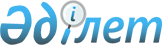 О некоторых вопросах передачи государственного имущества из республиканской собственности в коммунальную собственность Костанайской областиПостановление Правительства Республики Казахстан от 21 декабря 2018 года № 856
      В соответствии с постановлением Правительства Республики Казахстан от 1 июня 2011 года № 616 "Об утверждении Правил передачи государственного имущества, закрепленного за государственными юридическими лицами, из одного вида государственной собственности в другой" Правительство Республики Казахстан ПОСТАНОВЛЯЕТ:
      1. Передать из республиканской собственности с баланса республиканского государственного учреждения "Комитет автомобильных дорог Министерства по инвестициям и развитию Республики Казахстан" мост через реку Тобол на 549-ом километре автомобильной дороги М-36 "Граница РФ (на Екатеринбург) – Алматы", с подходом и кольцевой развязкой на одном уровне, общей протяженностью 2,9 км, в коммунальную собственность Костанайской области. 
      2. Комитету государственного имущества и приватизации Министерства финансов Республики Казахстан совместно с Комитетом автомобильных дорог Министерства по инвестициям и развитию и акиматом Костанайской области в установленном законодательством порядке осуществить необходимые организационные мероприятия по приему-передаче имущества, указанного в пункте 1 настоящего постановления.
      3. Настоящее постановление вводится в действие со дня его подписания.
					© 2012. РГП на ПХВ «Институт законодательства и правовой информации Республики Казахстан» Министерства юстиции Республики Казахстан
				
      Премьер-Министр
Республики Казахстан 

Б. Сагинтаев
